RESULTADOS DE LA ENCUESTA PARA LA CONSTRUCCIÓN DEL PLAN ANTICORRUPCIÓN ICBF 2017(Total de participantes: 269)El ICBF en cumplimiento de lo dispuesto en el Art. 73 de la Ley 1474 de 2011  adelantó una encuesta a partir del 03 al 17 de enero, para conocer los aportes de la ciudadanía para la construcción anual del Plan Anticorrupción y de Atención a la Ciudadanía, el cual se publicará el próximo 30 de enero.Su participación fue voluntaria y su identidad anónima (según su deseo), se hizo claridad que las respuestas suministradas son de carácter confidencial y que los datos serán utilizados únicamente para fines estadísticos y los resultados se entregarán de forma agregada.Con excepción de San Andrés y Providencia, desde todas las Regionales se reportaron respuestas un mayor número de respuestas fueron Bogotá, Valle del Cauca, Antioquia y TolimaSe listaron los siguientes riesgos de corrupción identificados en el ICBF:Uso inadecuado de la autoridad Uso diferente o indebido de los alimentos de alto valor nutricional Decisiones no correspondientes al acervo probatorio Aprobación de solicitudes de adopción sin el cumplimiento de requisitos Omisión de solicitudes de adopción aprobada Uso Indebido de la información de los ciudadanos Interés indebido en procesos de selección y celebración de contratos Interés indebido en la  supervisión de contratos ImpunidadPérdida de bienes muebles Uso indebido de la información.Renovación de licencias de funcionamiento sin el rigor técnico, administrativo, financiero y legal requerido. Conflicto de intereses Revelación o entrega de información confidencial.¿Considera que puede existir otro riesgo o evento de corrupción en la Entidad? Por favor indíquelo A esta pregunta 64 personas consideraron que la lista era exhaustiva, por lo que no consideraban que faltara algún riesgoSe considera que hay un alto riesgo de Interés indebido en procesos de selección y celebración de contratos.Consideran que la existencia de operadores, servidores y contratistas que no desempeñan sus funciones de forma eficiente, que han sido cuestionados en vigencias pasadas, o que no han cumplido claramente con sus funciones mientras son bien remunerados está relacionado con cuotas políticas, el pago de favores políticos, dividas o sobornos.El trafico de Influencias, muy relacionado con lo anterior, fue el segundo concepto más señalado pero haciendo un mayor énfasis en la contratación laboral, tanto de Funcionarios como de contratistas, en la cual se sugería que la veía especialmente reflejada en los contratos de altos honorarios y un bajo nivel de actividades o responsabilidades, También se veía en la contratación de amigos, familiares recomendados entre los que señalan a los directores.En tercer lugar se encuentra el mal uso de los bienes y recursos públicos por parte de los colaboradores, ya sea por el despilfarro en la utilización o el uso de los recursos de oficina para asuntos personales como la tareas de sus hijos, el uso indebido de televisores, o la disposición de lugares que privilegian intermediarios de pólizas de seguros, los recursos de las fiestas de fin de año.En cuarto lugar se encuentra el interés indebido en la  supervisión de contratos, en el que se encuentra la petición de dadivas o la contratación de familiares. A su vez se habla de la falta de capacitación de los supervisores que en muchos casos desconoce los lineamientos, y no realizan el correspondiente seguimiento de la prestación del servicio por parte de los operadores.También se encontró el incumplimiento de funciones de los colaboradores, se considera que el incumplimiento de los horarios de atención a los usuarios, el incumplimiento de la jornada laboral y el desperdicio de tiempo, que sería considerado un tiempo pagado que se acompaña en algunos casos con falta de compromiso o negligencia.Uso Inadecuado de la Autoridad, Entre los que se mencionan principalmente   tres casos:La presión indebida por parte de supervisores para conseguir un beneficio personal como la contratación de un familiar;El trato desobligaste, indolente o despectivo contra los usuarios por parte de los funcionarios;Presión laboral de los superiores con su subalternos para que les den regalos.¿Qué recomendación o sugerencia haría usted para que el ICBF mejore su gestión y lucha contra la corrupción?En mayor medida se menciona continuar con las labores de sensibilización frente a la corrupción a los colaboradores y ciudadanía en general que permitan identificar todas las acciones que puedan considerarse corruptas, a su vez que se establezca un qué hacer ante la detección de la corrupción y por medio de unidades especializadas contra la corrupción, que estén vinculadas con organismos de control como la Fiscalía, se garantice un actuar contra este hecho con resultados visibles mientras se le garantiza la protección del denunciante.Se desea un mayor acceso a la información, a su vez que se garantice la veracidad de esta por medio de un determinado grado de independencia en el momento de su construcción, como es el caso de la información contable en la que se pide que esta se apegue al estatuto contable más que a una necesidad de mostrar buenos resultados.Separar todo asunto político de la administración del ICBF, evitando que los directores regionales no sean fichas políticas de los partidos, que las coordinadoras zonales no formen parte de la clientela institucional y política de los directores.  Se desea que estos cargos hagan parte de la carrera administrativa y que su asignación se haga a través de procesos ágiles, transparentes que garanticen  la meritocracia.Se espera que se haga una mejor selección de los colaboradores del ICBF, ya sean de planta o contratistas que permita garantizar la idoneidad de estos para la realización de las funciones que se les establecen y su compromiso con el Instituto, y que una vez sea contratado se realicen seguimientos a su desempeño, se le realicen capacitaciones para los asuntos particulares de la entidad y que por medio del proceso de carrera administrativa se den los ascensos.Esto anterior se solicita con particular énfasis para los cargos directivos y para los supervisores, que se considera que no tienen las capacidades para realizar su función, o que no tienen las capacidades para ocupar sus cargos, lo que por acción u omisión permite el incumplimiento de lineamientos por parte de operadores y contratistas, y la contratación de operadores que han tenido desempeños no muy positivos.¿Cómo cree que el ICBF puede ser más transparente en su gestión?El monitoreo continuo, la verificación del cumplimiento de funciones y la realización de controles más estrictos a los contratos, fue la opción que más se presentó.Le siguió el otorgamiento de contratos en razón a los méritos, capacidades, idoneidad y actitudes.También se mencionó la necesidad de mejorar la información que entrega el ICBF, aumentando la cantidad y calidad de la misma por medio de sistemas de información que permitan realizar seguimiento al manejo de los recursos, a la asignación y ejecución de los contratos. A su vez que den cuenta de los casos de corrupción encontrados y sancionados.¿Considera que los canales dispuestos por el ICBF para denunciar presuntos actos de corrupción son efectivos?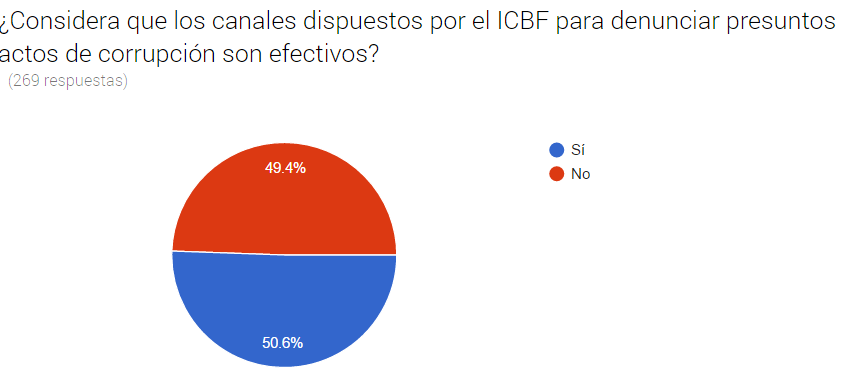 En su gran mayoría las personas que respondieron que no son efectivos los canales para denunciar presuntos actos de corrupción y se debe a la falta de resultados visibles de las denuncias presentadas y al temor por represalias. Consideran que no se le da la importancia necesaria a los actos denunciados y que en un gran número de casos las personas que tramitan las denuncias son los mismos implicados en los actos corruptos por lo que no solo no hay resultados contra el acto denunciado sino que el denunciante se ve expuesto.En menor medida pero no menos importante, se menciona que existe una falta de cultura sobre las acciones que se deberían considerar como actos de corrupción por parte de la ciudadanía que haría ineficaces los canales dispuestos para su denuncia.Mientras que los que consideran que si señalan la amplia difusión de su existencia por medios de comunicación, la variedad y cercanía a la ciudadanía, aunque también cuestionan los resultados de los procedimientos que surgen tras las denuncias interpuestas.¿Conoce usted los trámites que puede realizar ante el ICBF?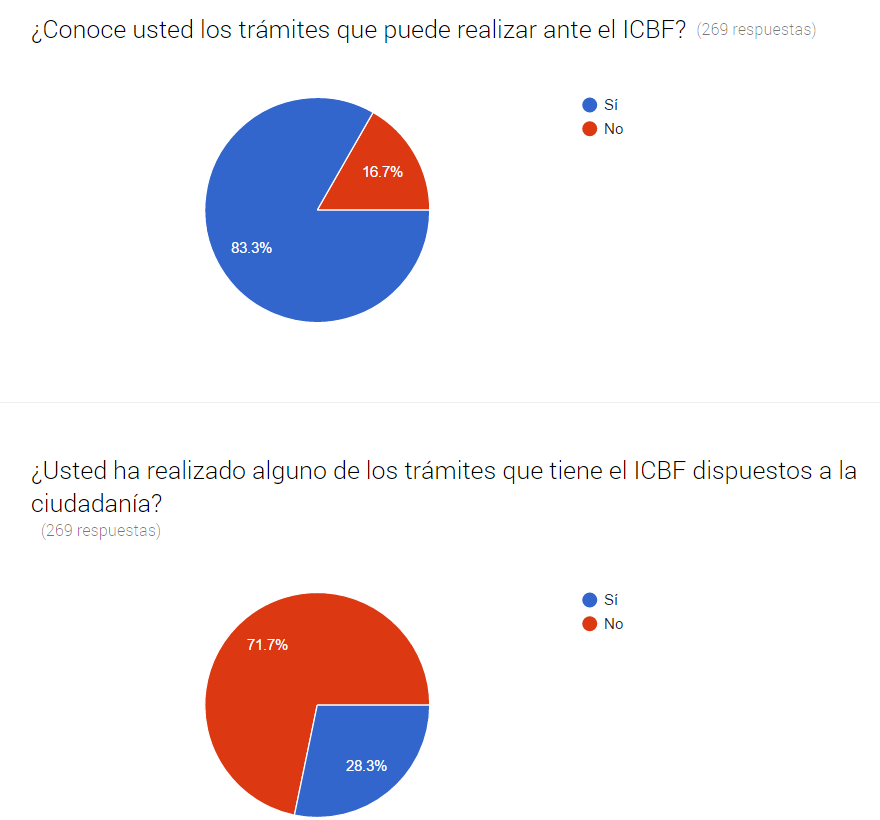 ¿Usted ha realizado alguno de los trámites que tiene el ICBF dispuestos a la ciudadanía?¿Conoce Usted o ha participado en algún evento de rendición de cuentas de ICBF? 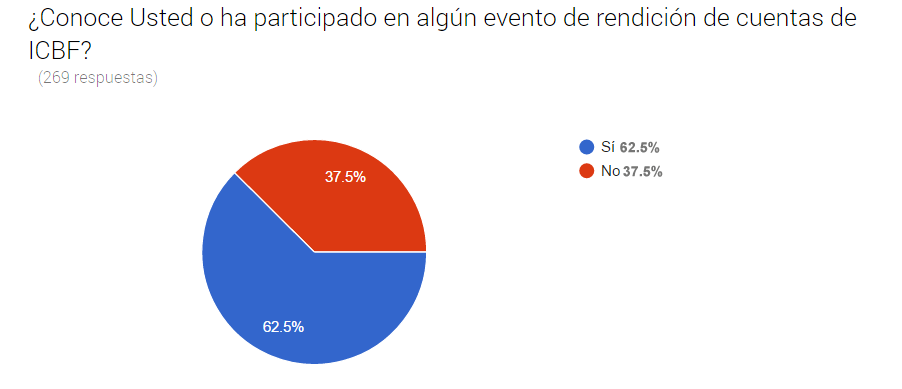 ¿Cómo considera Usted, que se podría mejorar el ejercicio permanente de rendir cuentas a la Ciudadanía, por parte del ICBF?Se sugiere que en primer lugar se realice el anuncio de su realización por redes sociales y medios de comunicación, que se procure realizar una invitación abierta a la ciudadanía que incluya niños, niñas y adolescentes, a las organizaciones como asociaciones de padres, asociaciones de beneficiarios, también se sugiere invitar a las entidades de control como Contraloría, Procuraduría y entes territoriales.Que se realice en un día no hábil para permitir una mayor asistencia, que sea difundido por el canal institucional, que se realice de forma dinámica y que sea acompañada por boletines.¿Le gustaría ser veedor/a ciudadano/a?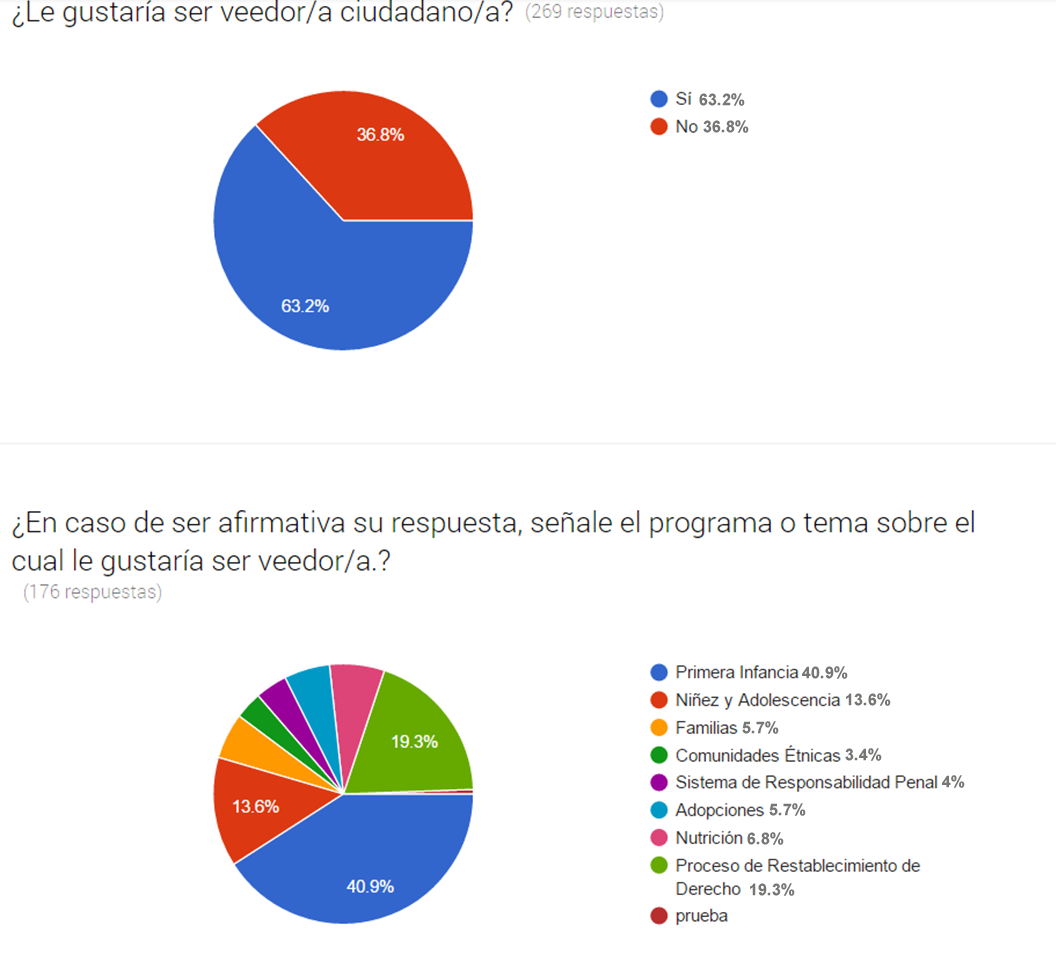 ¿En caso de ser afirmativa su respuesta, señale el programa o tema sobre el cual le gustaría ser veedor/a?DepartamentoRespuestasPorcentajeBogotá D.C.4617,23%Valle del Cauca248,99%Antioquia228,24%Sede Nacional165,99%Tolima145,24%Cundinamarca124,49%Quindío103,75%TEMAPersonasPorcentajePrimera Infancia3941%Proceso de Restablecimiento de Derecho2122%Niñez y Adolescencia1213%Nutrición88%Familias55%Comunidades Étnicas44%Adopciones33%Sistema de Responsabilidad Penal33%